Programme du mois de septembre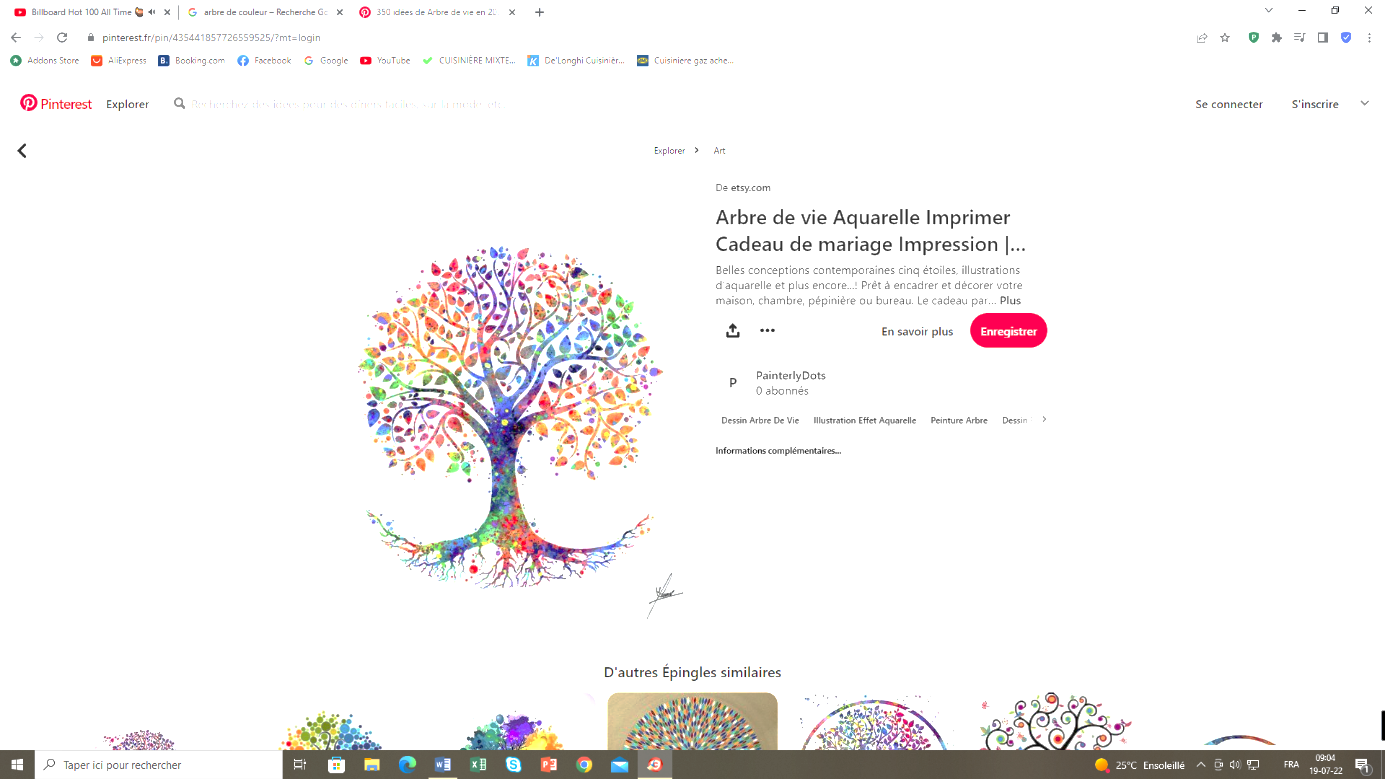  Jeudi 1 septembre		12h00 : Tomates farcies, riz – 3,50€ Vendredi 2 septembre 	09h30 : Atelier philo 14h00 : Dé Botté Mardi	6 septembre 		13h30 : Atelier Multimédia (Mégane) et Activité libre (Madina) Mercredi 7 septembre 	14h00 : Atelier écriture (Kévin) Jeudi 8 septembre		10h00 : Cinéclub à la maison des associations. 4 places. 1€ par personne 12h00 : Assiette froide, roulade d’asperges, œufs, riz – 3,50€ Vendredi 9 septembre	09h30 : Visite au musée d’histoire naturelle  (Art27)  14h00 : Réunion du conseil d’usagers au « Bric à Brac » Lundi	12 septembre		10h00 : BRADERIE (stand à l’extérieur toute la journée) Mardi 13 septembre		13h30 : Atelier Multimédia (Mégane) et Activité libre (Madina) Mercredi 14 septembre	13h30 : Tournoi de pétanque de l’Etape  Jeudi 15 septembre		12h00 : Pâtes au fromage – 3,50€16h30 : Exploration du monde « Copenhague » rdv à Imagix. 4 places  Vendredi 16 septembre	09h30 : Balade (selon météo) ou jeux de société  Mardi	20 septembre		09h30 : Gym douce et relaxation (LN)13h30 : Atelier Multimédia (Mégane) et Activité libre (Madina) Jeudi 22 septembre		12h00 : Lasagne et salade verte – 3,50€ Vendredi 23 septembre	11h00 : Dîner aux Bastions et  shopping  Jeudi 29 septembre		10h00 : Cinéclub à la maison des associations. 4 places. 1€ par personne 13h30 : Lecture Monsieur Zowsky, rdv devant le « Bric à Brac » (Kévin) Vendredi 30 septembre	10h00 : 15 ANS DU « BRiC A BRAC »   WELCOME  (voir verso !)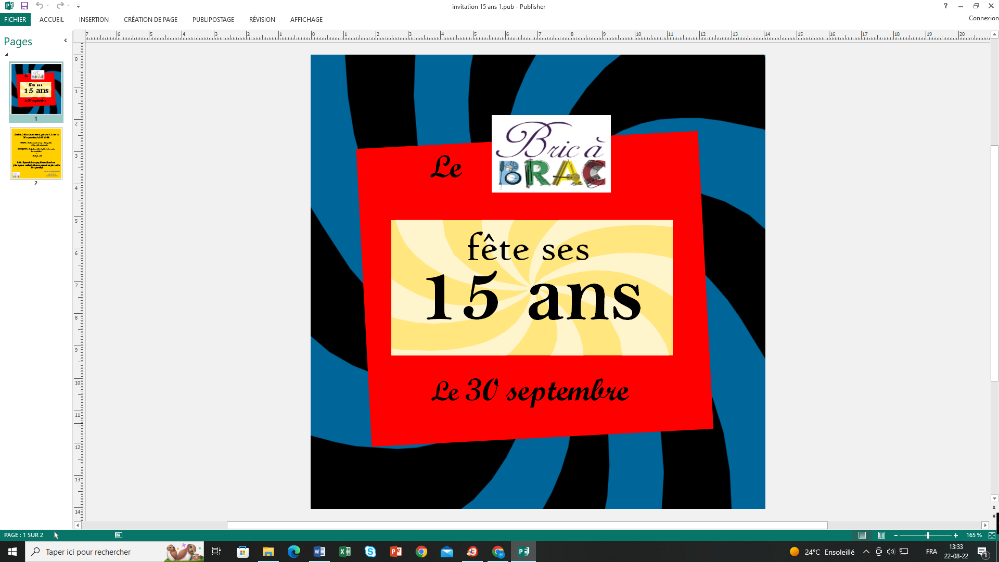 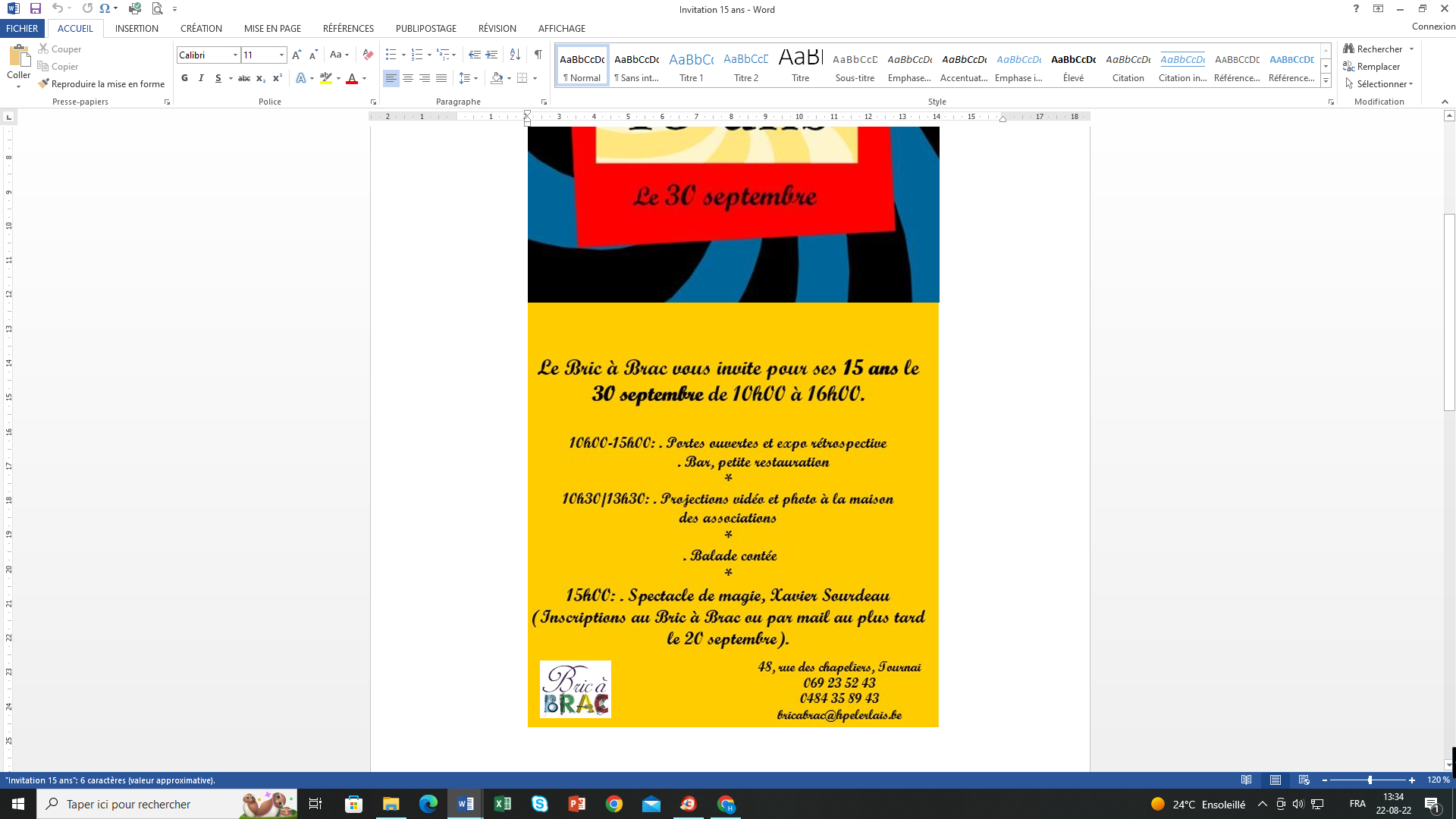 